Kultur | Lokales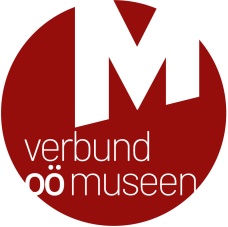 Leonding, April 2020#JedenTagEinMuseum
Folgen Sie uns auf Facebook und Instagram!Mit 299 Museen, Sammlungen und museumsähnlichen Einrichtungen bietet die oberösterreichische Museumslandschaft eine besondere Vielfalt. Die Museen Oberösterreichs sammeln, bewahren und präsentieren regionale und überregional bedeutende Kulturgüter sowie Kunst aus Vergangenheit und Gegenwart, sie erinnern an Persönlichkeiten oder historische Ereignisse und veranschaulichen soziale, kulturelle und technische Entwicklungen. Sie erzählen über den Alltag und das Leben der Menschen, über den Naturraum Oberösterreich und die Geschichte des Bundeslandes quer durch die Jahrhunderte bis zur Gegenwart – mit einem Ausblick in die Zukunft inklusive. In den Museen sind Erleben und Lernen möglich, egal ob bei einem individuellen Besuch oder bei einem der zahlreichen Vermittlungsprogramme.Da derzeit aber aufgrund der Maßnahmen zur Eindämmung des Corona-Virus keine Museumsbesuche möglich sind, lud der Verbund Oberösterreichischer Museen zur Teilnahme an einer Social-Media-Initiative ein: In den kommenden Wochen und Monaten wird jeden Tag ein anderes Museum mit einem selbstgewählten Slogan und einigen Bildern auf Facebook und Instagram vorgestellt, um in dieser krisenhaften Zeit kulturinteressierten Menschen die Vielfalt von Oberösterreichs Museen näher zu bringen und Lust auf einen Museumsbesuch zu machen, wenn die Pforten wieder geöffnet werden. „Alle sind eingeladen, in das Angebot einzutauchen, in Erinnerungen zu schwelgen und sich Tipps und Ausflugsideen für eine Zeit danach zu holen“, so Klaus Landa, der Geschäftsführer des Verbundes Oberösterreichischer Museen. Die Aktion „JEDEN TAG EIN MUSEUM!“ kann via Facebook (www.facebook.com/ooemuseen) und Instagram (www.instagram.com/ooemuseen_at) unter den Hashtags #JedenTagEinMuseum sowie #OÖMuseenentdecken mitverfolgt werden. ________________________________________________________________________________Für Fragen und bei Bildwünschen stehen wir Ihnen jederzeit gerne zur Verfügung. Rückfragehinweis:Verbund Oberösterreichischer MuseenDr. Klaus Landa | landa@ooemuseen.at Mag.a Elisabeth Kreuzwieser | kreuzwieser@ooemuseen.atWelser Straße 20, 4060 Leondingwww.ooemuseen.at | www.ooegeschichte.at